Отдел по образованию,молодежной политике, культуре и спортуадминистрации Хохольского муниципального районаВоронежской области __________________________________________________________________Приказ«02» марта 2018 г.                                                                             №  104Об  итогах  районного  конкурсадетско-юношеского творчествапо пожарной безопасности«Неопалимая купина»          Во исполнение приказа  № 70  от  13.02.2018 г.  отдела по образованию, молодёжной политике, культуре и спорту «О проведении районного конкурса детско-юношеского творчества по пожарной безопасности «Неопалимая купина» и в целях подведения итогов работы обучающихся  и педагогов в рамках конкурса, с 13 февраля   по 01 марта   2018 года проходил районный конкурс детско-юношеского творчества по пожарной безопасности «Неопалимая купина».Организационно–методическое сопровождение Конкурса  осуществляло муниципальное казенное учреждение дополнительного образования  «Дом детского творчества» (Попова О.В.).В Конкурсе приняли участие обучающиеся  3 школ района: МКОУ «Семидесятская СОШ», МКОУ «Орловская СОШ», МКОУ «Устьевская СОШ» и воспитанники 5 детских садов: МБДОУ д/с «Колокольчик», МБДОУ ЦРР д/с «Родничок»,  МБДОУ ЦРР д/с «Теремок»,  МКДОУ детский сад «Сказка», МКДОУ д/с «Светлячок» Результаты Конкурса показали, что в вышеперечисленных общеобразовательных учреждениях  района велась активная работа по противопожарной пропаганде и профилактике правонарушений в области пожарной безопасности.На основании вышеизложенногоприказываю:          1. Утвердить итоги районного конкурса детско-юношеского творчества по пожарной безопасности «Неопалимая купина»  (Приложение №1)2. Наградить грамотами  отдела по образованию, молодёжной политике, культуре и спорту победителей  Конкурса.3. Отметить положительную работу учреждений образования, принявших участие в работе Конкурса. 4. Руководителям  образовательных учреждений: 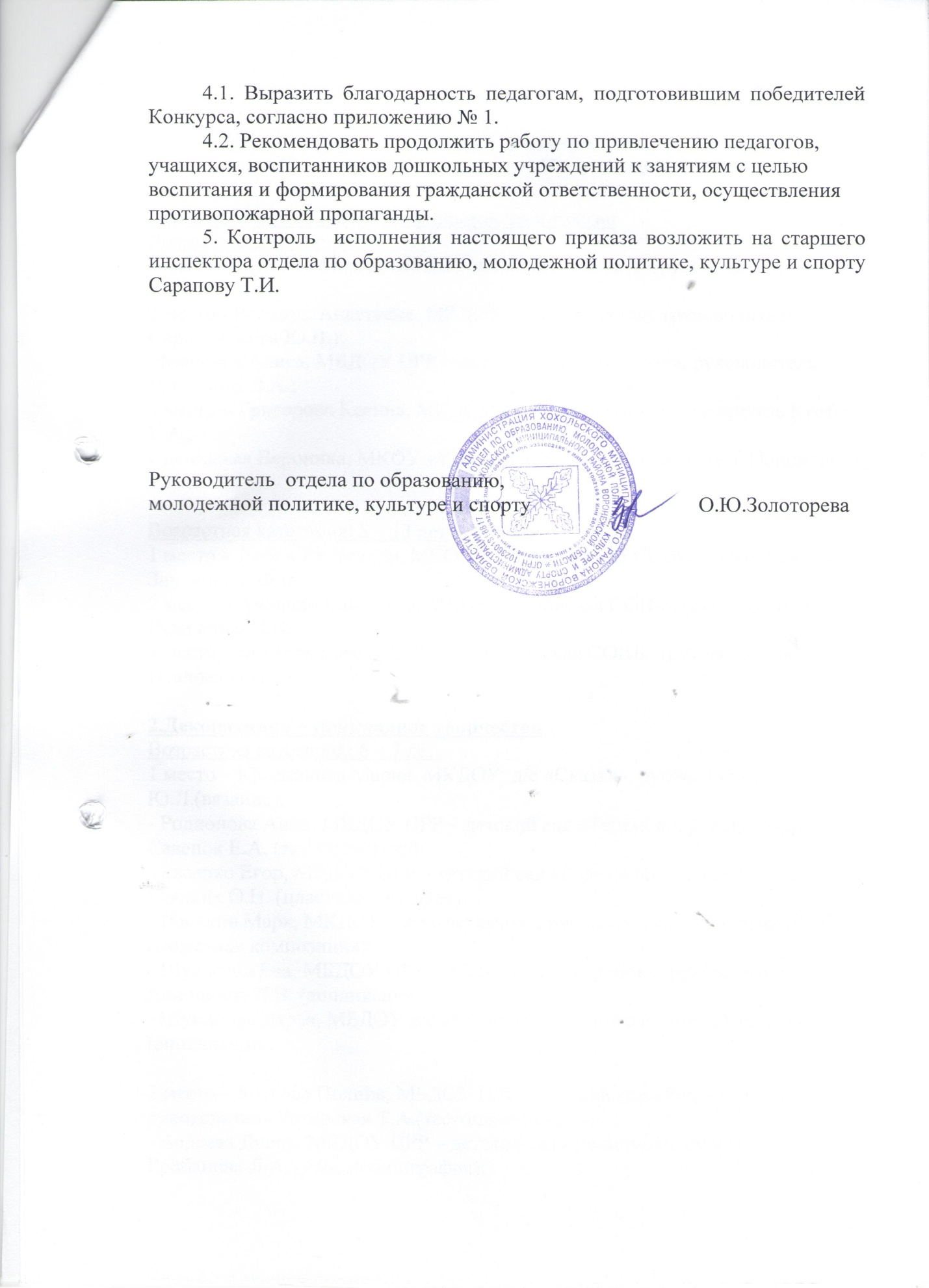 Приложение 1Итоги   районного   конкурса детско-юношеского творчества по пожарной безопасности «Неопалимая купина»1.Художественно – изобразительное  творчествоВозрастная категория:  6-7 лет.1 место – Цухаева Мария, МБДОУ д/с «Колокольчик» (руководитель Томаш В.А.);2 место - Рогожук Анастасия, МКДОУ д/с «Светлячок» (руководитель Скрипченкова Ю.В.);- Маркина Алиса, МБДОУ ЦРР – детский сад «Родничок», руководитель Грибанова Л.А.;3 место – Григорова Ксения, МКДОУ д/с «Светлячок», руководитель Кустова Е.А.;Снаговская Вероника, МКОУ «Устьевская СОШ», руководитель Пономарева Е.В.).Возрастная категория: 8 – 13 лет1 место – Лобов Александр, МКОУ «Семидесятская СОШ», (руководитель Зинченко Г.Ф.);2 место – Анненко Елизавета, МКОУ «Орловская СОШ», (руководитель Рудиченко И.Н.);3 место – Волкова Евгения, МКОУ «Орловская СОШ», (руководитель Иванова Н.Н.).2.Декоративно – прикладное творчествоВозрастная категория: 6 – 7 лет.1 место – Красникова Мария, МКДОУ  д/с «Сказка», руководитель Чёткина Ю.Л.(вязание);- Родионова Анна, МБДОУ ЦРР – детский сад «Теремок», руководитель Савенок Е.А. (тестопластика);- Евсенко Егор, МБДОУ ЦРР – детский сад «Родничок», руководитель Гладких О.Н. (пластилинография);- Панькив Марк, МКДОУ д/с «Светлячок», руководитель Скрипченкова Ю.В. (сюжетная композиция);- Шульгина Ева, МБДОУ ЦРР – детский сад «Теремок», руководитель Конопкина Л.В. (аппликация);- Шумакова Дарья, МБДОУ д/с «Колокольчик», руководитель Серикова Е.Л. (аппликация).2 место – Болгова Полина, МБДОУ ЦРР – детский сад «Родничок», руководитель Ретинская Т.А.(тестопластика);- Авдеева Диана, МБДОУ ЦРР – детский сад «Родничок», руководитель Грибанова Л.А. (пластилинография);- Колтакова Дарья, МБДОУ ЦРР – детский сад «Родничок», руководитель Ретинская Т.А. (аппликация);3 место – Серикова Таисия, МКДОУ д/с «Светлячок», руководитель Скрипченкова Ю.В. (аппликация);- Скрытченко Ефим, МБДОУ ЦРР – детский сад «Родничок», руководитель Цицилина Н.В. (пластилинография);- Ласкин Денис, МБДОУ ЦРР – детский сад «Родничок», руководитель Цицилина Н.В. (сюжетная композиция);3. Технические виды творчестваВозрастная категория: 6 - 7лет.1 место -  Маник Вера, МБДОУ д/с «Колокольчик» (руководитель Серикова Е.Л.);2 место – Карпова Вера, МКОУ «Устьевская СОШ», руководитель Пономарева Е.В.;3 место – Ковалев Данила, МКДОУ д/с «Светлячок», руководитель Скрипченкова Ю.В.Возрастная категория: 8 – 13 лет1 место – Филатова Евгения, МКОУ «Орловская СОШ», руководитель Иванова Н.Н.